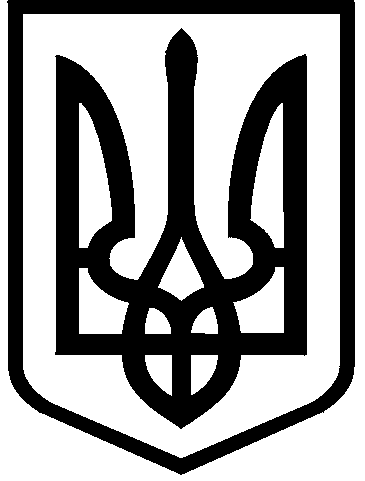 КИЇВСЬКА МІСЬКА РАДАII сесія  IX скликанняРІШЕННЯ____________№_______________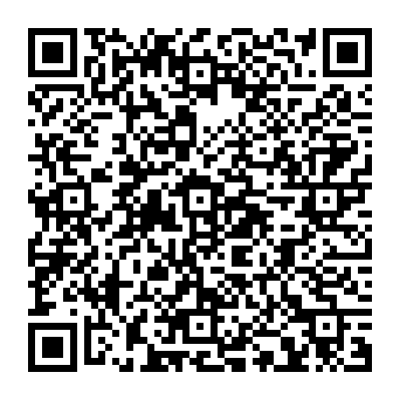 Відповідно до статей 9, 79¹, 83, 122, 128, 186 Земельного кодексу України, статті 56 Закону України «Про землеустрій», пункту 34 частини першої статті 26 Закону України «Про місцеве самоврядування в Україні», розглянувши технічну документацію із землеустрою щодо поділу та об’єднання земельних ділянок та заяви товариства з обмеженою відповідальністю «Епіцентр Н» від 06 жовтня  2022 року № 72049-007071819-031-03 та від 21 грудня 2022 року № 597211277 Київська міська радаВИРІШИЛА:1. Затвердити технічну документацію із землеустрою щодо поділу та об’єднання земельних ділянок кадастрові номери 8000000000:75:489:0142, 8000000000:75:489:0811 комунальної власності територіальної громади міста Києва для будівництва та обслуговування торгово-розважального комплексу, офісного центру та об’єктів житлово-громадської забудови на                                         вул. Берковецькій, 6 у Святошинському районі м. Києва (категорія земель – землі житлової та громадської забудови, код виду цільового призначення – 03.10), якою передбачено формування однієї земельної ділянки площею 4,2199 га (кадастровий номер 8000000000:75:489:0015), справа № 334019966. 2.  Надати дозвіл на проведення експертної грошової оцінки земельної ділянки (кадастровий номер 8000000000:75:489:0015) площею 4,2199 га для  будівництва та обслуговування адміністративних будинків, офісних будівель компаній, які займаються підприємницькою діяльністю, пов'язаною з отриманням прибутку на вул. Берковецькій, 6 у Святошинському районі міста Києва, що підлягає продажу товариству з обмеженою відповідальністю «Епіцентр Н» (категорія земель – землі житлової та громадської забудови, код виду цільового призначення – 03.10).3. Контроль за виконанням цього рішення покласти на постійну комісію Київської міської ради з питань архітектури, містобудування та земельних відносин.ПОДАННЯ:ПОГОДЖЕНО:ПОДАННЯ:Про затвердження технічної документації із землеустрою щодо поділу та об’єднання земельних ділянок на вул. Берковецькій, 6 у Святошинському районі міста Києва та надання дозволу на проведення експертної грошової оцінки земельної ділянки (кадастровий номер 8000000000:75:489:0015)Київський міський головаВіталій КЛИЧКОЗаступник голови Київської міської державної адміністраціїз питань здійснення самоврядних повноваженьПетро ОЛЕНИЧДиректор Департаменту земельних ресурсіввиконавчого органу Київської міської ради (Київської міської державної адміністрації)Валентина ПЕЛИХНачальник юридичного управління Департаменту земельних ресурсіввиконавчого органу Київської міської ради(Київської міської державної адміністрації)Дмитро РАДЗІЄВСЬКИЙПостійна комісія Київської міської ради з питань архітектури, містобудування та земельних відносинГоловаМихайло ТЕРЕНТЬЄВСекретарЮрій ФЕДОРЕНКОВ.о. начальника управління правового забезпечення діяльності Київської міської радиВалентина ПОЛОЖИШНИКПостійна комісія Київської міської ради з питань підприємництва, промисловості та міського благоустроюГоловаВладислав ТРУБІЦИНСекретарВасиль ПОПАТЕНКОЗаступник голови Київської міської державної адміністраціїз питань здійснення самоврядних повноваженьПетро ОЛЕНИЧДиректор Департаменту земельних ресурсів виконавчого органу Київської міської ради (Київської міської державної адміністрації)Валентина ПЕЛИХПерший заступник директора Департаменту земельних ресурсів виконавчого органу Київської міської ради (Київської міської державної адміністрації)Віктор ДВОРНІКОВНачальник юридичного управління Департаменту земельних ресурсіввиконавчого органу Київської міської ради(Київської міської державної адміністрації)Дмитро РАДЗІЄВСЬКИЙЗаступник директора Департаменту – начальник управління інспекційного контролю Департаменту земельних ресурсіввиконавчого органу Київської міської ради(Київської міської державної адміністрації)Олексій КОЛЯДЕНКОЗаступник директора Департаменту – начальник управління землеустрою та ринку земель Департаменту земельних ресурсіввиконавчого органу Київської міської ради(Київської міської державної адміністрації)Анна МІЗІННачальник третього відділууправління землеустрою та ринку земель Департаменту земельних ресурсів виконавчого органу Київської міської ради (Київської міської державної адміністрації)Раїса ОЛЕЩЕНКО